ДОГОВОР О РЕАЛИЗАЦИИ НАУЧНОГО ПРОЕКТА ИНДИВИДУАЛЬНЫМ СУБИСПОЛНИТЕЛЕМ№  от Федеральное государственное автономное образовательное учреждение высшего образования «сибирский федеральный университет» (СФУ), и индивидуальный субисполнитель согласились:заключить отдельный договор на основании пункта 2 части 2 статьи 42 Положения о закупке товаров, работ, услуг для нужд СФУ;конкретизировать применяемые к правоотношениям сторон условия рамочного договора субисполнения научного проекта в редакции от  (рамочный договор);презюмировать информированность об условиях рамочного договора.Индивидуальный субисполнитель обязуется реализовать проектво исполнение основного договора (источник финансирования)Цена и содержание обязательств индивидуального субисполнителяРеквизиты и подписи сторонСОГЛАСОВАНОПОДПИСЬ СФУ ссылка на рамочный договор субисполнения научного проекта в редакции от 30.11.2023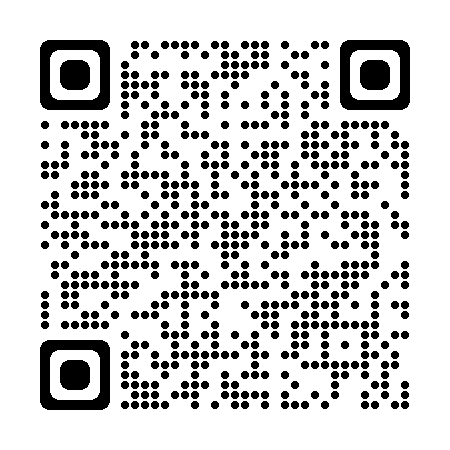 тематиканачальный срокконечный срокпредметдата№№ внутреннийзаказчик№научный коллективсодержание обязательствкод ОКЗрезультат проектацена, руб.1субисполнительподпись, личность удостоверена паспортом серии  № , выданным , код подразделения , дата выдачи , дата рождения зарегистрированный по адресу ,СНИЛС , ИНН телефон , адрес электронной почты подписьГлавный бухгалтерподписьподпись, МПна основаниидоверенности№  от 